Månedsbrev mars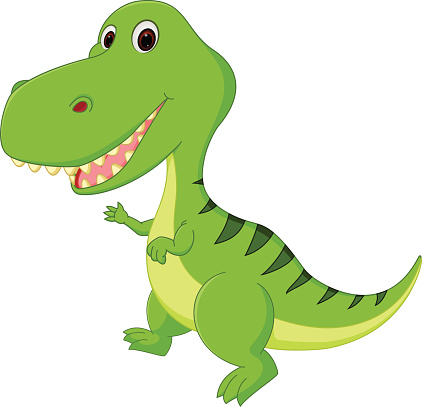 Evaluering av februar: HeiI februar har vi fortsatt med tema verdensrommet. Vi har sunget, spilt spill, og undret oss sammen omkring verdensrommet. Vi ser at barna tar med seg temaet i egen lek. I rolleleken, konstruksjonsleken og i den fysiske leken. Veldig kjekt!  Dessverre så har vi ikke hatt muligheten til å gjennomføre alt vi hadde planlagt grunnet høyt sykefravær. Vi setter stor pris på forståelse for dette. I mars har vi valgt tema dinosaurer. Bakgrunnen for dette er at vi opplever at dette er noe barnegruppen viser stor interesse for. For å bedre tilrettelegge for felles leketema gjennom lik kunnskap, ønsker vi derfor å fordype oss i dette temaet.  Tema og innhold mars:Tema: «Dinosaurer»Fagområde: antall, rom og formNøkkelord: Dinosaur, egg, kjøtteter, planteeter og meteoritt Bøker: Dinosaurgjengen skattejakten, spørsmål og svar om dinosaurer  Sanger: T- rex sover, Patagotitan heter jegRim/ regle: I dino landMål: Gjennom arbeid med temaet og fagområdet ønsker vi å stimulere barnas undring, nysgjerrighet og motivasjon for problemløsning. Sosialt mål: Vi ønsker å fremme et inkluderende miljø gjennom å bidra til at barna får felles erfaringer som grunnlag for lek. Bursdager: Maria 6 år! Isac 6 år! Agnethe 4 år! Gratulerer så mye med dagen 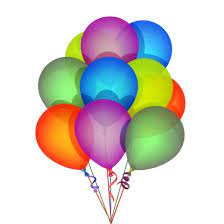 Annen informasjon:*Husk å ha med sekk til skolestarterne på torsdager med vannflaske, badetøy, håndkle, badehette og såpe (de som vil kan ha med seg svømmebriller)*På mandager har vi turdag. Vi går ca. 09.30 fra barnehagen, så det er fint om alle kan komme før det. *Dere trenger ikke å ta med noe til bursdagsfeiring lengre, det bestiller vi (kom gjerne med ønsker). *Mandag 21 mars skal skolestarterne på tur til oljemuseet, husk sekk og vannflaske *Ta kontakt hvis dere lurer på noe Vi ønsker alle en god måned  Hilsen Stefan, Kim, Haregeweini og Ida Mariida.mari.saetre.jakobsen@stavanger.kommune.no 